Publicado en Madrid el 05/05/2017 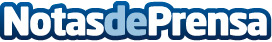 La nueva Stars Esports League aspira a ser la mayor competición de clubes deportivosLa SESL presentará en las próximas semanas su estrategia y modelo de negocio. El ritmo de crecimiento interanual de los eSports es de hasta el 60% según PWCDatos de contacto:Ziran637730114Nota de prensa publicada en: https://www.notasdeprensa.es/la-nueva-stars-esports-league-aspira-a-ser-la Categorias: Juegos E-Commerce Otros deportes Gaming http://www.notasdeprensa.es